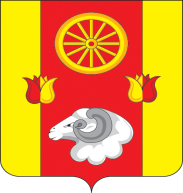 Администрация Кормовского сельского поселенияПОСТАНОВЛЕНИЕ  19.05.2020                                             № 54                                  с.КормовоеО порядке создания и использования резерва  материальных   ресурсов для   ликвидации  чрезвычайных ситуаций на территории Кормовского сельского поселенияВ соответствии с пунктом д части 2 статьи 11 Федерального закона                 от 21.12.1994  № 68-ФЗ «О защите населения и территорий от чрезвычайных ситуаций природного и техногенного характера», постановлением Правительства Российской Федерации   от 10.11.1996 № 1340 «О порядке создания и использования резервов материальных ресурсов для ликвидации чрезвычайных ситуаций природного и техногенного характера», Областным законом от 29.12.2004 № 256-ЗС «О защите населения и территорий от чрезвычайных ситуаций межмуниципального и регионального характера», постановлением Правительства Ростовской области от 29.03.2012 № 239 «О территориальной (областной) подсистеме единой государственной системы предупреждения и ликвидации чрезвычайных ситуаций», постановлением Правительства Ростовской области от 02.07.2012 № 554 «О Порядке создания и использования областного (территориального) резерва материальных ресурсов для ликвидации чрезвычайных ситуаций межмуниципального и регионального характера» ПОСТАНОВЛЯЮ:1. Утвердить:1.1. Порядок создания и использования резерва материальных ресурсов для ликвидации чрезвычайных ситуаций согласно приложению № 1.1.2. Номенклатуру и объемы муниципального (территориального) резерва материальных ресурсов для ликвидации чрезвычайных ситуаций межмуниципального и локального характера согласно приложению № 2.2. Представлять донесения о создании, накоплении и использовании резервов материальных ресурсов для ликвидации чрезвычайных ситуаций в  Администрацию Ремонтненского района один раз в полугодие до 3-го числа следующего месяца за отчетный период по форме согласно приложение № 3.3. Признать утратившим силу постановление Администрации Кормовского сельского поселения от 28.11.2012 № 12 «О порядке создания и использования  резерва материальных ресурсов для ликвидации чрезвычайных ситуаций на территории Кормовского сельского поселения».4.Контроль за исполнением постановления оставляю  за  собой.Глава Администрации Кормовскогосельского поселения                                                           В.В.СикаренкоПриложение № 1к постановлениюАдминистрации Кормовского           сельского поселенияот 19.05.2020 № 54ПОРЯДОКсоздания и использования  резерва материальных ресурсов для ликвидации  чрезвычайных ситуаций на территории Кормовского сельского поселения1. Настоящий Порядок разработан в соответствии с Федеральным законом                           от 21.12.1994 № 68-ФЗ «О защите населения и территорий от чрезвычайных ситуаций природного и техногенного характера», постановлением Правительства Российской Федерации от 10.11.1996 № 1340 «О порядке создания и использования резервов материальных ресурсов для ликвидации чрезвычайных ситуаций природного и техногенного характера», Областным законом от 29.12.2004 № 256-ЗС «О защите населения и территорий от чрезвычайных ситуаций межмуниципальногои регионального характера», постановлением Правительства Ростовской области от 29.03.2012 № 239
«О территориальной (областной) подсистеме единой государственной системы предупреждения и ликвидации чрезвычайных ситуаций», постановлением Правительства Ростовской области от 02.07.2012 № 554 «О Порядке создания и использования областного (территориального) резерва материальных ресурсов для ликвидации чрезвычайных ситуаций межмуниципального и регионального характера» и определяет основные принципы создания, хранения, использования и восполнения  резервов материальных ресурсов для ликвидации чрезвычайных ситуаций (далее – резерв).2.  Резерв создается заблаговременно в целях экстренного привлечения необходимых средств для первоочередного жизнеобеспечения пострадавшего населения, развертывания и содержания временных пунктов проживания и питания пострадавших граждан, оказания им помощи, обеспечения аварийно-спасательных и аварийно-восстановительных работ в случае возникновения чрезвычайных ситуаций, а также при ликвидации угрозы и последствий чрезвычайных ситуаций.3. Резерв включает продовольствие, вещевое имущество, предметы первой необходимости, строительные материалы, медикаменты и медицинское имущество, нефтепродукты, другие материальные ресурсы  для ликвидации чрезвычайных ситуаций.Вместо приобретения и хранения материальных ресурсов, не подлежащих длительному хранению, допускается заключение договоров на экстренную их поставку (продажу) с организациями, имеющими эти ресурсы в постоянном наличии.4.  Создание, хранение и восполнение резерва осуществляются за счет средств бюджетов  муниципальных учреждений и организаций Кормовского сельского поселения.5.  Общее руководство созданием, хранением, использованием резервов осуществляет председатель  комиссии по  чрезвычайным  ситуациям и  обеспечению пожарной  безопасности поселения - глава Администрации Кормовского сельского поселения. 6.  Методическое обеспечение создания резервов в муниципальных  организациях и  учреждениях осуществляют специалист АдминистрацииКормовского сельских поселений уполномоченных исполнять  обязанности  в  области защиты населения  и  территорий  от возникновения  ЧС  под контролем отдела гражданской обороны и чрезвычайных ситуаций Администрации  Ремонтненского  района.7.  Материальные ресурсы, входящие в состав резерва, независимо от места их размещения являются муниципальной собственностью.8.  Хранение материальных ресурсов резерва организуется   в соответствии с заключенными договорами на базах и складах, сельскохозяйственных, торгово-посреднических и иных предприятий и организаций независимо от формы собственности, где гарантирована их безусловная сохранность и откуда возможна их оперативная доставка в зоны чрезвычайных ситуаций.9.  Выпуск материальных ресурсов из резерва осуществляется по решению главы Администрации Кормовского сельского поселенияили лица, его замещающего. Проекты решений готовятся комиссией по предупреждению и ликвидации чрезвычайных ситуаций и обеспечению пожарной безопасности Администрации Кормовского сельского поселения.10. Муниципальные организации и  учреждения, обратившиеся за помощью и получившие материальные ресурсы из резерва, организуют прием, хранение и целевое использование доставленных в зону чрезвычайной ситуации материальных ресурсов.Отчет о целевом использовании выделенных из резерва материальных ресурсов готовит Администрация Кормовского сельского поселения, руководители организаций и предприятий, которым они выделены. Документы, подтверждающие целевое использование материальных ресурсов, представляются в отдел гражданской обороны и чрезвычайных ситуаций Администрации Ремонтненского  района в течение одного месяца со дня рассмотрения обращения о выделении из резерва материальных ресурсов.11.  Восполнение материальных ресурсов резерва, использованных при ликвидации чрезвычайных ситуаций, осуществляется за счет средств муниципальных организаций  и  учреждений  создающих резервы.Приложение № 2к постановлениюАдминистрации Кормовского           сельского поселенияот 19.05.2020 № 54НОМЕНКЛАТУРА И ОБЪЕМЫ                     резерва материальных ресурсов для ликвидации чрезвычайных ситуаций Кормовского сельского поселенияПриложение № 3к постановлению                                                                                                   Администрации Кормовского         сельского поселенияот 19.05.2020 № 54Д О Н Е С Е Н И Ео создании, наличии, использовании и восполнении резервовматериальных ресурсов для ликвидации чрезвычайных ситуацийприродного и техногенного характера  в ______________№ п/пНаименование материальных ресурсовЕдиница измеренияКоличество1234РАЗДЕЛ I. Горюче-смазочные материалыРАЗДЕЛ I. Горюче-смазочные материалыРАЗДЕЛ I. Горюче-смазочные материалыРАЗДЕЛ I. Горюче-смазочные материалы1.1.Автомобильный бензин АИ-92тонн0,151.2.Дизельное топливотонн0,1                                                      РАЗДЕЛ II. Строительные материалы восстановления дорог, мостов                                                      РАЗДЕЛ II. Строительные материалы восстановления дорог, мостов                                                      РАЗДЕЛ II. Строительные материалы восстановления дорог, мостов                                                      РАЗДЕЛ II. Строительные материалы восстановления дорог, мостовПодраздел 2.1. МатериалыПодраздел 2.1. МатериалыПодраздел 2.1. МатериалыПодраздел 2.1. Материалы2.1.Щебеньтыс. тонн0,0052.2.Цементтонн0,012.3.Песоктыс. тонн0,005РАЗДЕЛ III. Строительные материалы для оказания помощи населениюРАЗДЕЛ III. Строительные материалы для оказания помощи населениюРАЗДЕЛ III. Строительные материалы для оказания помощи населениюРАЗДЕЛ III. Строительные материалы для оказания помощи населениюПо согласованию с Минтрансом  Ростовской областиПо согласованию с Минтрансом  Ростовской областиПо согласованию с Минтрансом  Ростовской областиПо согласованию с Минтрансом  Ростовской области3.1.Лес пиленыйкуб. м0,53.2.Шифертыс. кв. м0,0053.3.Рубероидтыс. кв. м0,0053.4.Стеклокв. м5,0РАЗДЕЛ IV. Средства  медицинской защитыРАЗДЕЛ IV. Средства  медицинской защитыРАЗДЕЛ IV. Средства  медицинской защитыРАЗДЕЛ IV. Средства  медицинской защиты4.1.Анальгин 50%ампул104.2.Пакет индивидуальный перевязочныйштук104.3.Лидокаин 2%ампул104.4.Дротаверинампул104.5.Этиловый спирт (этанол) 95% раствор во флаконахфлаконы104.6.Активированный угольштук 104.7.Пипольфен 2,5%ампул104.8.Кальция хлорид 10%ампул104.9.Магния сульфат 25%ампул104.10.Глюкоза 40%ампул104.11.Брилиантовый зеленыйфлакон104.12.Раствор йода спиртовойфлакон104.13.Ампицилина натриевая сольтаблетки104.14.Фурацилинупаковок64.15.Валидолупаковок54.16.Бинт стерильныйштук154.17.Марля медицинскаяметров54.18.Лейкопластырьупаковок104.19.Салфетки дезинфицирующиеупаковок104.20.Жгут Эсмархаштук24.21.Шприцы одноразовыештук1004.22.Шина для верхних и нижних конечностейштук24.23.Вата хирургическаякг0,54.24.Перчатки медицинскиештук1004.25.Термометрштук24.26.Тонометрштук14.27Маска медицинская одноразоваяшт100РАЗДЕЛ V. ПродовольствиеРАЗДЕЛ V. ПродовольствиеРАЗДЕЛ V. ПродовольствиеРАЗДЕЛ V. Продовольствие5.1.Сахаркг105.2.Консервы растительныекг55.3.Мясные консервыкг55.4.Масло растительное (жиры)кг105.5.Консервы молочныекг55.6.Солькг35.7.Чайкг1РАЗДЕЛ VI. Вещевое имуществоРАЗДЕЛ VI. Вещевое имуществоРАЗДЕЛ VI. Вещевое имуществоРАЗДЕЛ VI. Вещевое имущество6.1Подушкишт56.2Одеялошт56.3Простыништ56.4Наволочкишт56.5Полотенцашт5РАЗДЕЛ VII . Аварийно-спасательные инструменты и техникаРАЗДЕЛ VII . Аварийно-спасательные инструменты и техникаРАЗДЕЛ VII . Аварийно-спасательные инструменты и техникаРАЗДЕЛ VII . Аварийно-спасательные инструменты и техника7.1Топоры плотницкиештук37.2Лопата штыковаяштук37.3Ломыштук37.4Бензопила «Дружба»штук17.6Фонарь осветительныйштук2РАЗДЕЛ VIII. Средства и оборудование противопожарной защиты и пожаротушенияРАЗДЕЛ VIII. Средства и оборудование противопожарной защиты и пожаротушенияРАЗДЕЛ VIII. Средства и оборудование противопожарной защиты и пожаротушенияРАЗДЕЛ VIII. Средства и оборудование противопожарной защиты и пожаротушения8.1Мотопомпы пожарныештук18.2Огнетушитель ОУ-2штук18.3Ранцевый лесной огнетушитель РП-18 «Ермак»штук1№ п/пНаименование материальных ресурсовЕдиницы измеренияПланируемые объёмыНаличие по состоянию на 1 число первого месяца отчетного периодаНаличие по состоянию на 1 число первого месяца отчетного периодаИспользовано за отчетный периодВосполнено за отчетный период (заложено)Наличие по состоянию на 1 число первого месяца, следующего за отчетным периодомНаличие по состоянию на 1 число первого месяца, следующего за отчетным периодомПримечание№ п/пНаименование материальных ресурсовЕдиницы измеренияПланируемые объёмыКол-во% от планируемого объёмаИспользовано за отчетный периодВосполнено за отчетный период (заложено)Кол-во% от планируемого объёмаПримечание12345678910111ПродовольствиеМучные изделияКрупаМясопродуктыРыбопродуктыи др.тыс.руб.тоннтоннтоннтонн2Вещевое имуществоПалаткиКроватиОдеждаОбувьтыс.руб.компл.компл.компл.компл.3Строительные материалы ЦементШиферПесокСтеклотыс.руб.тоннкв. мтоннкв.м4Медикаменты и оборудование и др. тыс. руб.5НефтепродуктыАвтобензинДизельное топливо и др.тыс.руб.тоннтонн6Другие материальные ресурсытыс.руб7Всеготыс.руб